Unión particular para la Clasificación Internacional de Patentes (Unión de la CIP)Grupo de Trabajo sobre la Revisión de la CIPCuadragésima novena reuniónGinebra, 24 a 28 de abril de 2023PROYECTO DE ORDEN DEL DÍApreparado por la SecretaríaApertura de la reuniónAprobación del orden del díaVéase el presente documento.Proyectos de revisión de la CIP relativos al ámbito de la mecánicaVéanse los proyectos F 157, F 160, F 166, F 169, F 170 y F 165.Proyectos de revisión de la CIP relativos al ámbito de la electricidadVéanse los proyectos C 505, C 510, C 511, C 512, C 513, C 514, C 515, C 516, C 522, C 523, F 524, F 526, F 140, F 143 y F 171. Proyectos de revisión de la CIP relativos al ámbito de la químicaVéanse los proyectos C 525 y F 527.Proyectos de mantenimiento de la CIP relativos al ámbito de la mecánicaVéanse los proyectos M 621, M 634 y M 817.Proyectos de mantenimiento de la CIP relativos al ámbito de la electricidadVéanse los proyectos M 633, M 815, M 820, M 827, M 828, M 829 y M 830. Proyectos de mantenimiento de la CIP relativos al ámbito de la químicaVéanse los proyectos M 627, M 812, M 818 y M 825.Situación de la supresión de referencias no limitativas de los proyectos M 200 a M 500Véase el proyecto WG 191.Información actualizada sobre los servicios de apoyo informático relacionados con la CIPPonencia presentada por la Oficina Internacional.Próxima reunión del Grupo de TrabajoAprobación del informeClausura de la reunión[Fin del documento]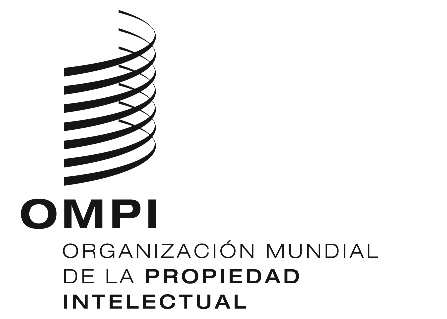 SIPC/WG/49/1 prov.IPC/WG/49/1 prov.IPC/WG/49/1 prov.ORIGINAL: INGLÉS ORIGINAL: INGLÉS ORIGINAL: INGLÉS FECHA: 16 de febrero de 2023 FECHA: 16 de febrero de 2023 FECHA: 16 de febrero de 2023 